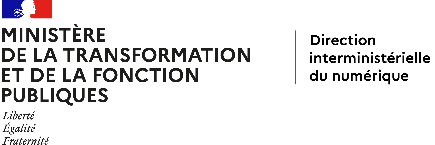 Fiche d’inscription sous réserve de validation de candidatureFormation « talents féminins du numérique »A retourner par voie électronique à  talents.numeriques@modernisation.gouv.fr Afin de faciliter la lisibilité du document,  merci de le renseigner via le traitement de texte. Toutes les mentions doivent être renseignées afin que ce bulletin puisse être traité dans les meilleures conditions Valable pour les prochaines sessions disponibles (Sur 2 ½ jours à Paris dans un groupe à définir)Information sur la stagiaireNom : Prénom : Votre métier et fonctions :Précisez votre ministère /direction / service / bureau : Votre adresse professionnelle : Votre ligne directe et/ou consultée * : Votre courriel* : *Indispensable pour transmettre la convocation et la prise de contactInformations sur votre contexte professionnel et motivationsQuel est votre projet/objectif professionnel pour lequel vous souhaitez cet accompagnement ? Cochez une des cases :    Mobilité (fonctionnelle, géographique, d’administration)    Prise de responsabilités    En mobilité ascendanteEn quoi pensez-vous que ce programme peut être utile à l’atteinte de votre objectif ? Avez-vous des besoins particuliers (aménagement de postes, allergies alimentaires etc) :signaturesLe coût de ce programme est pris en charge par la DINUM (hors frais de déplacements). Pensez à informer votre service formation de votre demande. 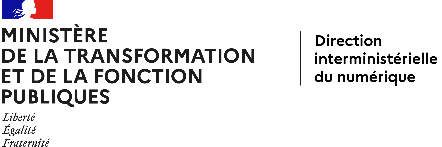 talents féminins du numériquesoyez actrice de votre évolution de carrièreDispositif d’accompagnement des femmes du numérique proposé par la DINUM dans le cadre du programme Tech.Gouv Public cibleAgentes de la fonction publique d’État (titulaires ou contractuelles) dans le domaine du numériqueNombre de stagiairesPromotion de 48 femmes scindée en 8 Groupes de 6 femmes sur l’année 2022Objectifs du dispositifLe programme Talents féminins du numérique accompagne les agentes évoluant dans le domaine du numérique public, dans la prise de conscience de leurs ressources, de leurs potentiels et l’atteinte de leurs objectifs professionnels. Sensibilisation à la gestion de sa carrièreAide au positionnement dans son rôle et son identitéCapitalisation de ses atouts et identification de ses axes de développement dans son contexte professionnelConstitution d’un réseau d’entraide et de partage avec les participantesProcessus de sélection de participantes pour un nombre limité de placesAvoir identifié et précisé votre projet professionnel soit :de mobilité, de prise de responsabilités, en mobilité ascendantePasser l’entretien avec un membre de la mission talentsEchanger avec une femme ayant suivi ce programme IndispensableAvoir la volonté de se connecter à ses envies profondes, de déceler ses freins ou ses croyances limitantes, de se remettre en question, de travailler sur soiRépondre à un questionnaire systémique de personnalité (Dolquest) en amont du programmeEtre disponible et engagée aux dates de sessions choisies pour 2,5 joursAprès acceptation de votre candidature =Etapes du dispositifPassation du questionnaire de personnalité Dolquest, puis débrief en visio ou par téléphone par une des coaches – formatricesParticipation à un évènement unique et obligatoire de lancement des 48 femmes en présence de femmes coachées, de la marraine de 2022 et des membres de la DINUMEn présentiel dans un lieu tiers, situé à Paris Session 1 : Eclairer et assumer mes envies d’évolution – Identifier les freins et leviers du changement – Durée : 1,5 joursSession 2 : Centrage sur enjeux professionnels et perspectives de carrière- Durée : 1 jourDate limite d’inscription1 mois avant le début du programmeLieu de séminaireEspace Créalyde : 6, place Adolphe Max 75009 PARIS code 23A87Date et signature de l’agentSignature du supérieur hiérarchique (obligatoire si vous réalisez ce programme pendant vos heures travaillées)Date :Signature : 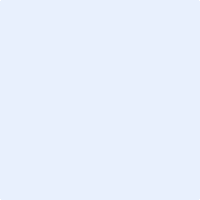 Date :Signature : 